ТЕРРИТОРИАЛЬНАЯ ИЗБИРАТЕЛЬНАЯ КОМИССИЯ
ГОРОДА УССУРИЙСКА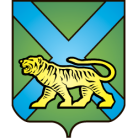 РЕШЕНИЕ г. УссурийскО распределении бюллетеней для общероссийскогоголосования по вопросу одобрения изменений  в Конституцию Российской Федерации,передаваемых участковым избирательным комиссиямВ соответствии с Порядком изготовления и доставки бюллетеней для общероссийского голосования по вопросу одобрения изменений в Конституцию Российской Федерации, а также осуществления контроля за их изготовлением и доставкой, утвержденным постановлением ЦИК России от 20 марта 2020 года № 244/1806-7 (в редакции постановления ЦИК России от 4 июня 2020 года № 251/1853-7) территориальная избирательная комиссия города УссурийскаРЕШИЛА:Передать в участковые избирательные комиссии по акту следующее количество бюллетеней для общероссийского голосования по вопросу одобрения изменений в Конституцию Российской Федерации (далее-бюллетени): Направить настоящее решение в Избирательную комиссию Приморского края.Контроль за выполнением настоящего решения возложить на секретаря территориальной избирательной комиссии города Уссурийска Божко Н.М.Разместить настоящее решение на официальном сайте администрации Уссурийского городского округа в разделе «Территориальная избирательная комиссия города Уссурийска» в информационно-телекоммуникационной сети «Интернет».Председатель комиссии                                                                О.М. МихайловаСекретарь комиссии	    			                                          Н.М. Божко23 июня 2020 года                     № 267/1758Номер участкадля голосованияЧисло участников голосованияКоличество бюллетеней№ 280123702300№ 280222242400№ 280324222200№ 280417641600№ 280513701300№ 280618811600№ 280717031700№ 280814271400№ 280923462300№ 281019731900№ 281114311400№ 281225802500№ 281326162500№ 281413831300№ 281526042300№ 281617251500№ 281721502000№ 281825322500№ 281926562300№ 282013311300№ 282113241200№ 282216811500№ 282317191500№ 28241151900№ 2825237250№ 282615511500№ 282712691000№ 282818901800№ 282927852200№ 283019651800№ 283112481000№ 283219652000№ 283314681500№ 283411651000№ 283523362400№ 283622812300№ 2837271300№ 283825892500№ 283920292000№ 284016301600№ 284121822100№ 284220081800№ 2843630600№ 284410741000№ 284514331300№ 284616181500№ 284725992300№ 2848827900№ 284917231500№ 285012661000№ 2851946800№ 285222622000№ 285315351500№ 285420172000№ 285520102000№ 285614411500№ 285714191500№ 285812841000№ 285920852000№ 2860959800№ 286118441700№ 286213661200№ 286314211300№ 286413781300№ 286517821800№ 286624512400№ 286713411100№ 2880150300№ 2881496550№ 2882461550№ 288321632100№ 2884179300№ 28857341000№ 288629973000№ 28876061000№ 3801497530№ 3802112120№ 380390130№ 3804386400№ 3805232230№ 3806203220№ 3807112122№ 38089231000№ 3809472500№ 3810231250№ 381118421900№ 381219602000№ 3813522550№ 381412921300№ 381521362200№ 3816895950№ 3817220230№ 3818101100№ 3819255270№ 3820320330№ 3821114120№ 3822244260№ 3823215230№ 3824140150№ 3825176200№ 3826500520№ 3827782574№ 3828311250№ 3829808760№ 383019581800№ 383113831200Итого 143161136646Резерв территориальной избирательной комиссии города Уссурийска1800Всего138446